Record of professional learningThe purpose of this professional learning is to create an opportunity for teachers and staff to view and discuss examples of intentional teaching in action and how these relate to the Queensland kindergarten learning guideline (QKLG).We are now going to complete a task designed to identify intentional teaching strategies in action. There is a transcript of the instructions and voices in the audiovisual segment available below the screen.First, take a moment to view and enjoy the audiovisual segment Intentional teaching in action: The superhero play’ (1 minute 3 seconds).Now that you have viewed the short audiovisual segment, read the intentional teaching strategies listed on pages 63 and 64 of your Queensland kindergarten learning guideline (QKLG).Watch the audiovisual segment a second time. Using the list in Table 1, identify the intentional teaching strategies the teacher, Lisa, uses to support children’s play.Finally, answer the set of five reflective questions in Table 2, which are based on the audiovisual segment. Share your answers, listen to others and discuss your observations and learning.Table 1: Intentional teaching strategiesFor further detail, see Queensland kindergarten learning guideline, pages 63–64.Table 2: Reflective questions Queensland kindergarten learning guideline Professional development | Resources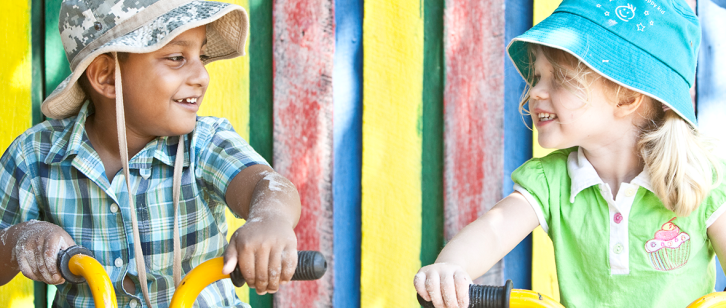 DateName and signature of teacherClick here to enter 
a date.Click here to enter text.DateName and signature of directorClick here to enter 
a date.Click here to enter text.Challenging Making connections CollaboratingModellingEncouraging Negotiating ExplainingProviding for choice Identifying QuestioningImaginingResearching InstructingRevisiting and revisingListeningScaffoldingReflective questionsYour responses1What did the teacher do to support Hayden’s inclusion in the play?Click here to enter text.2How did she encourage the other boys playing the superhero play to be accepting and inclusive when Hayden attempts to join in?Click here to enter text.3What kind of learning does this audiovisual segment capture?Click here to enter text.4What links can you see between the strategies used to support the superhero play and the QKLG learning and development areas?Click here to enter text.4Note: Learning and development areas are listed on pages 32 and 33 of the QKLG.Click here to enter text.5What principles for practice were evident in the film segment? High expectations and equityRespect for and response to diversityHolistic learningRespectful relationshipsContinuity in learningShared decision-makingIntentional teachingReflective practiceClick here to enter text.